Quality of Place Awards 2018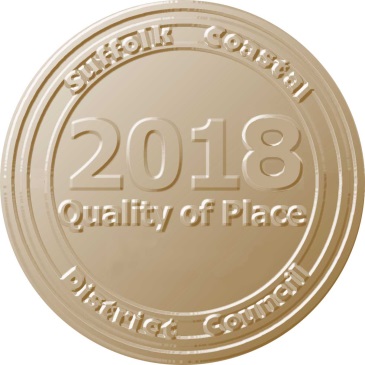 Nomination Form To enter a project for an award, please complete the details below:Name of project: ……………………………………………………………………………………………………………………………………………………………………………Address of project: ……………………………………………………………………………………………………………………………………………………………………………………………………………………………………………   Post Code: ……………Date of completion………………………………… (Eligible developments must have been completed between within Jan 2016/Jan 2018 for BC & D within Jan 2013/Jan 2018 for N&L)Category Nominated for (please tick):  BUILDING CONSERVATION (BC)       DESIGN (D) NATURE & LANDSCAPE (N&L)  	I enclose the following: (tick boxes where applicable) Project description – up to two sides of A4. Photographs, up to six, showing the project before and after, as applicable, (printed or in jpeg format). Drawings of the project (printed or pdf format). Details of the architect/designer, building/landscaping contractor and other key professionals involved in the project, as applicable. Evidence that building or site ownerconsents to the application, (a letter or the countersigning of this application will suffice).I wish to enter the above project in the Quality of Place Awards 2018, which is in compliance with the rules of entry set out in the Nomination Guidance 2018.  I consent to Suffolk Coastal District Council having the right to use the information contained in this application, including photographs, in publicity and promotion of the Quality of Place Awards.  I confirm that (as far as I am aware) the scheme has all necessary Planning Permission, Listed Building Consent and Building Regulations Approval.Signed: ……………………… (Applicant)    Date: ………………….Signed: ……………………… (Owner - if not sending a letter of consent) Date: ……………..Please return this nomination form (with all the relevant supporting information) by Friday August 31st 2018 to: Design &  Team, Planning Services, Suffolk Coastal District Council, East Suffolk House, Riduna Park, Station Road, Melton, Woodbridge, IP12 1RT.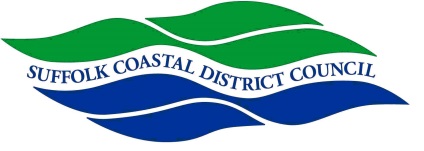 See the Quality of Place Nomination Guidance notes before filling in this form.  E-mail Conservation@eastsuffolk.gov.uk  Telephone 01394 444296Please give brief details of the type of scheme (i.e. modern house design, restoration of historic building, village hall, pocket park etc.):Person or organisation nominating the scheme Owner (If different those nominating the scheme)  Name ……………………………………Role………………………………………Address……………………………………………………………………………………………………………………………Post Code………………………………Tel…………… …………………………e-mail……………………………………Name ……………………………………………Address…………………………………………………………………………………………………………………………………………………………………………………………………………Post Code………………………………………Tel………………………………………………e-mail……………………………………………Please state why you feel this scheme deserves an award?Please explain as fully as possible (use an additional sheet if necessary):